AIMUEL EMMANUEL16/SCI01/0051a). Color harmony refers to the property that certain aesthetically pleasing color combinations have. These combinations create pleasing contrasts and consonances that are said to be harmonious.Color schemes have a large impact on human-computer interaction, color can greatly improve user interfaces if used correctly, but can also reduce the functionality of the interface if used inappropriately. Important factors of designing color interfaces include simplicity, consistency, and clarity. Firstly, you want to keep the color scheme fairly simple. Simplicity can be achieved by using the four primary colors, which are red, green, yellow, and blue. Consistency is also another important factor when designing an interface. Colors should be assigned to a particular type of concept or to help classify information. This technique helps users to retain more information in their short term memory. Clarity and the concise use of color aids in helping users identify items more efficiently.1b) Components of colorThe 3 Key Components of Color: Hue, Value, and SaturationUnderstanding hue, value, and saturation is critical for creating beautiful color harmonies. These are the basic three key characteristics of color.Hue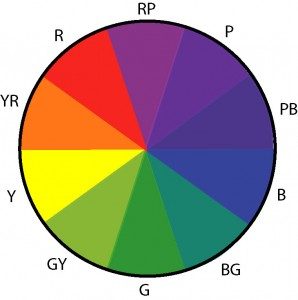 Hue is what most people think of when using the term ‘color.’ It corresponds to its position in the spectrum. Examples of hues are: red, orange, yellow, green, blue, violet.In scientific terms, hue is the spectral wavelength composition of a color that produces the perception of being red, yellow, blue, and so on.Value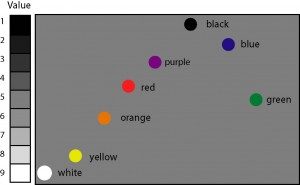 Value is the relative lightness or darkness of a color. This is what you see when you take a black and white photograph. Each tube color has a different value as shown in this chart.Saturation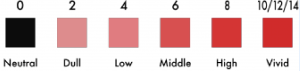 The saturation of a color is its degree of richness, intensity, purity, or grayness. Other commonly used terms for saturation are intensity or chroma.
For example, cadmium orange and burnt sienna are the same hue (orange), but cadmium orange has a high saturation whereas burnt sienna has a low saturation.1bii) Primary colorsPrimary colors include red, blue and yellow. Primary colors cannot be mixed from other colors. They are the source of all other colors.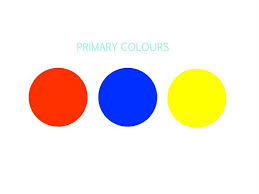 1biii) Secondary colorsThe Secondary Colors are green, orange and purple, which are created by mixing two primary colors.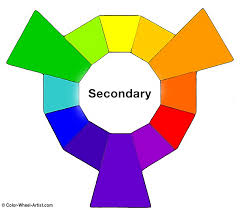 1biv) Tertiary ColorsTertiary colors are red-purple, red-orange, blue-green, blue-purple, yellow-green, and yellow-orange. There are six tertiary colors and they are the result from mixing equal parts of a primary color with a secondary color.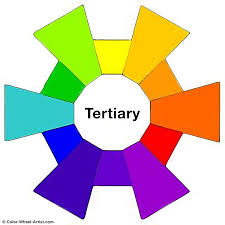 